Ahoj děti, blíží se Mikuláš a tak si dneska ve Výtvarníčku nakreslíme čertíka, který ho společně s andílkem doprovází.                                                                          Zdraví vás Vlaďka a Jana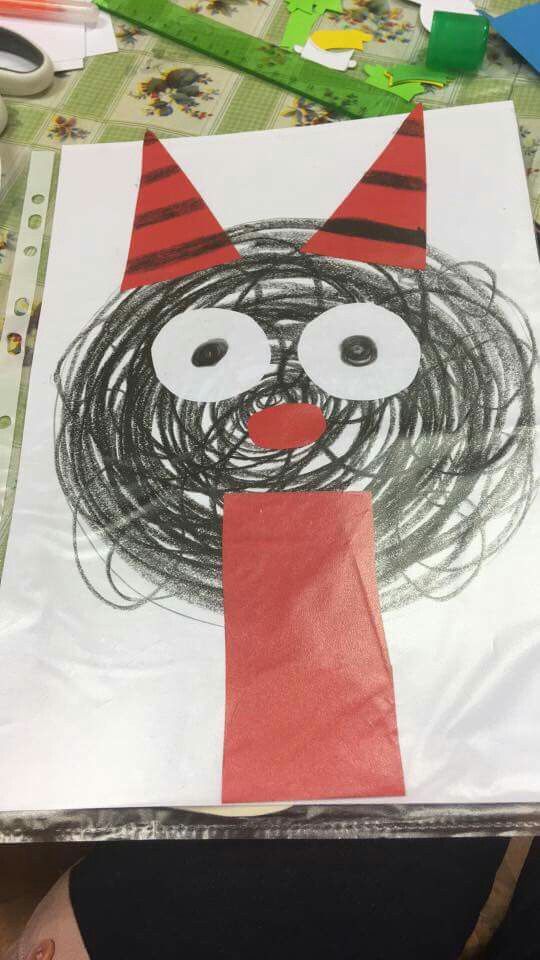 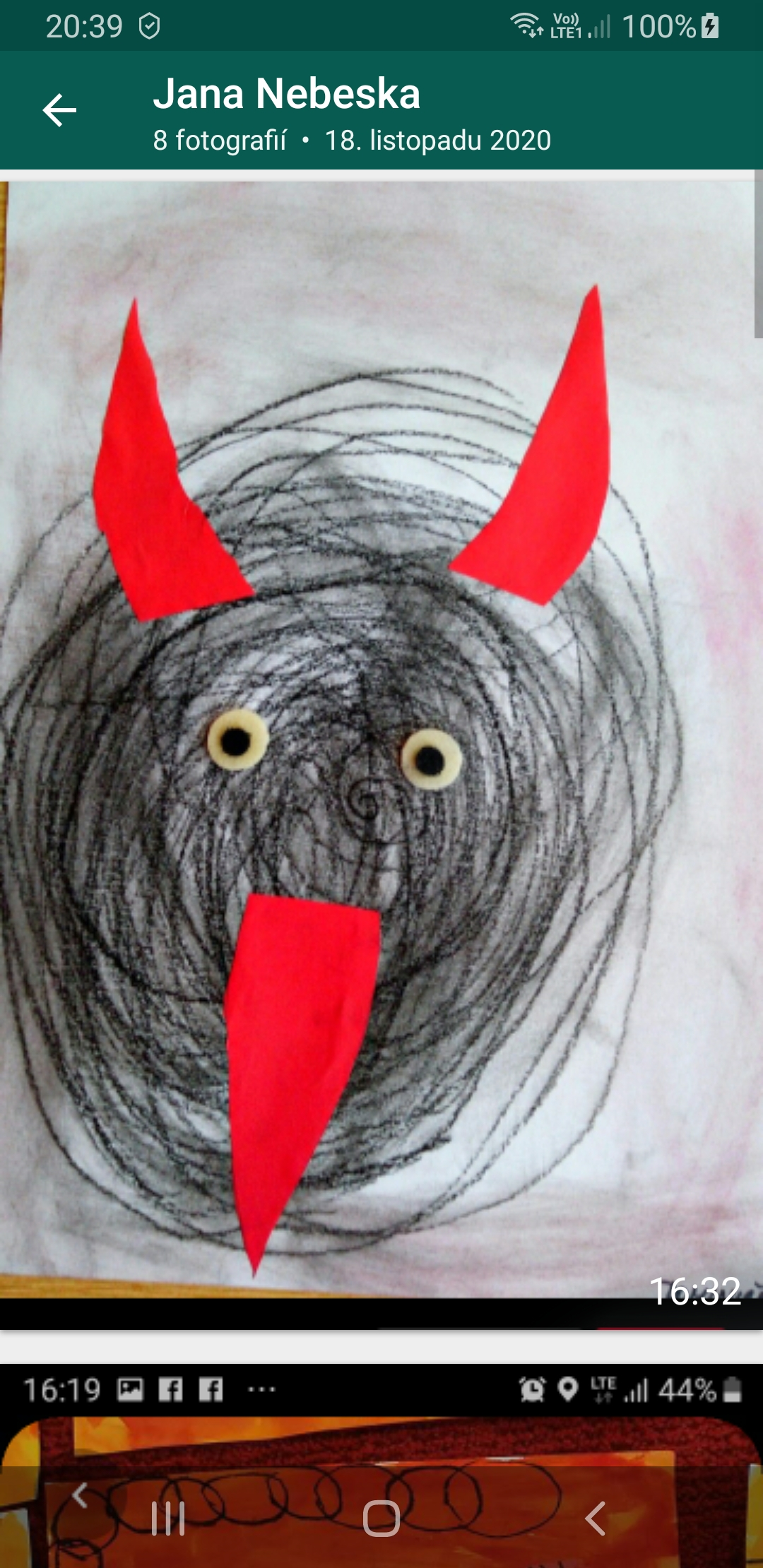 